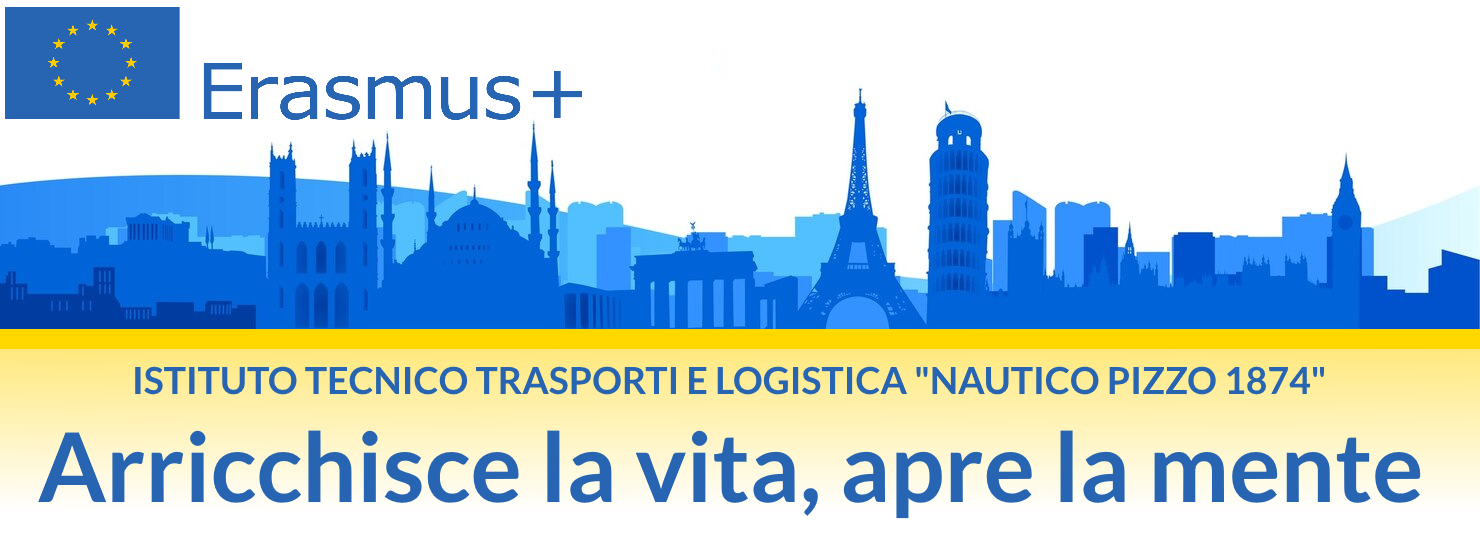 PROGETTO ERASMUS+ALLEGATO 1Al Dirigente Scolastico Dell’Istituto Omnicomprensivo di PizzoDomanda di partecipazione alle mobilità del progetto Erasmus+ KA121 annualità 2023/24Il/la sottoscritto/a ___________________________ nato/a a _______________  il ___/___ /___, in servizio presso codesto Istituto in qualità di docente con contratto a tempo indeterminato, avendo preso visione del bando relativo al progetto ERASMUS PLUS KA121 (Codice attività: KA121-SCH-000119808)C H I E D Edi partecipare alla selezione per l’attività previste dal suddetto progetto di (barrare una o più opzioni con una crocetta)visiting (3 gg)accompagnamento della mobilità breve degli studenti (10 gg)job shadowingA tal fine dichiara (barrare con una crocetta le dichiarazioni rese)di godere dei diritti civili e politici;di non aver riportato condanne penali e non essere destinatario di provvedimenti che riguardano l’applicazione di misure di prevenzione e provvedimenti amministrativi iscritti nel casellario giudiziario;di essere in possesso dei requisiti richiesti dal bando, così come dichiarato nella griglia di autovalutazione allegata;e si impegna a realizzare tutte le attività di formazione, monitoraggio e disseminazione indicate al p. 6 del Bando.Allega:ALLEGATO 2: scheda di autovalutazione;curriculum vitae in formato europeo in cui siano evidenziati i titoli validi per la propria candidatura;copia titoli e/o certificazioni possedute;fotocopia documento di identità in corso di validità.In caso di esito positivo della selezione, dichiara di sentire come prioritario il bisogno/l’esigenza di:Conoscere e confrontare esperienze didattiche e formative in tema di cittadinanza europea e pratiche di Educazione Civica.Implementare le competenze metodologiche, in particolare per quanto riguarda l’insegnamento delle competenze trasversali ricollegabili alla cittadinanza europea nel curricolo di istituto di Educazione Civica.Accrescere le competenze digitali di docenti (uso innovativo delle TIC) e discenti anche mediante osservazione di mobilità virtuali (eTwinning) o esperienze di scambi.Conoscere e confrontare buone pratiche di gestione del plurilinguismo, della multiculturalità, della lotta alla dispersione e di inclusione.Altro:__________________________________________________________________________________________________________________________________________________________________Luogo e data __________________Il dichiarante ________________________Ai sensi del Decreto Legislativo n. 196 del 30/06/2003, ‘Codice in materia di protezione di dati personali’ e del GDPR (Regolamento UE 2016/679) autorizza il trattamento dei dati personali ai fini dell’espletamento della presente procedura selettiva.Luogo e data ___________________Il dichiarante ________________________